Zielona opieka – gospodarstwa opiekuńcze w woj. kujawsko-pomorskim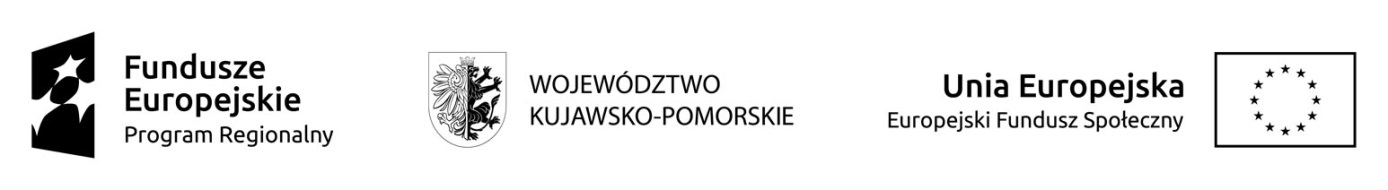 KARTA ZGŁOSZENIOWAPODOPIECZNYDane podopiecznego:Imię i nazwisko ………………………………………….………………………………………………Adres zamieszkania (miejscowość, ulica, nr, poczta) …………………….……………………………………………………………………………………………………………………………………………………………………………………………………………PESEL …………………………………………………	Telefon ……………………………………………………	E-mail ……………………………………………………………………Warunki podstawoweOświadczam, że:jestem osobą niesamodzielną, gdyż ze względu na podeszły wiek/stan zdrowia/niepełnosprawność* wymagam opieki lub wsparcia w związku z niemożnością samodzielnego wykonywania podstawowych czynności dnia codziennego**Warunki dodatkoweOświadczam, że:posiadam orzeczenie o niepełnosprawności ważne do………………………………… (podać datę),mój dochód nie przekracza 150% właściwego kryterium dochodowego (nie przekracza kwoty 951,00 zł na osobę samotnie gospodarującą lub 771,00 zł na osobę w rodzinie),korzystam z Programu Operacyjnego Pomoc Żywieniowa 2014-2020.Dodatkowe informacjeOświadczam, że:jestem osobą niepełnosprawną ruchowo, poruszającą się na wózku inwalidzkim,jestem osobą niepełnosprawną ruchowo, poruszającą się o kulach lub z pomocą balkonika,jestem osobą z dysfunkcją wzroku: niewidomą / słabo widzącą / z chorobami oczu np. jaskra, zaćma*,jestem osobą z alergiami pokarmowymi,jestem osobą wymagającą specjalistycznej diety ze względu na chorobę, np. cukrzyca, celiakia.Wyrażam zgodę na przetwarzanie moich danych osobowych dla potrzeb niezbędnych do realizacji projektu pn. „Zielona opieka – gospodarstwa opiekuńcze w woj. kujawsko-pomorskim” (zgodnie 
z Ustawą z dnia 29.08.1997 roku o Ochronie Danych Osobowych; tekst jednolity: Dz. U. z 2002 r. 
Nr 101, poz. 926 ze zm.).Powyższe dane i informacje są zgodne ze stanem faktycznym co potwierdzam własnoręcznym podpisem…………….……………………………………………………miejscowość, data, podpis podopiecznego 
lub opiekuna prawnego* niepotrzebne skreślić ** wg Barthel podstawowe czynności w życiu codziennym to: spożywanie posiłków; przemieszczanie się (z łóżka na krzesło i z powrotem); utrzymanie higieny osobistej; korzystanie z WC; mycie, kąpiel całego ciała; poruszanie się po powierzchniach płaskich; chodzenie po schodach; ubieranie się 
i rozbieranie; kontrolowanie oddawania stolca; kontrolowanie oddawania moczu